KẾ HOẠCH SINH HOẠT CHUYÊN ĐỀTHEO CHỈ THỊ SỐ 24/CT/TU, NGÀY 7/8/2023 CỦA BAN THƯỜNG VỤTHÀNH UỶ HÀ NỘI VỀ “TĂNG CƯỜNG KỶ CƯƠNG, KỶ LUẬT VÀ TRÁCH NHIỆM GIẢI QUYẾT CÔNG VIỆC TRONG HÊH THỐNG CHÍNH TRỊ THÀNH PHỐ HÀ NỘITRONG CHI BỘ TRƯỜNG MẦM NON TUỔI HOAThực hiện Chỉ thị số 24-CT/TU của ban thường vụ Thành ủy Hà Nội về “tăng cường kỷ cương, kỷ luật và trách nhiệm giải quyết công việc trong hệ thống chính trị thành phố Hà Nội ”, Kế hoạch số 171-KH/TU, ngày 14/8/2023 của Ban thường vụ Thành ủy Hà NộiHôm nay, ngày 18/9/2023 Chi bộ trường Mầm non Tuổi Hoa tổ chức sinh hoạt chính trị, tư tưởng thực hiện chỉ thị số 24-CT/TU, ngày 07/08/2023 của ban thường vụ Thành ủy Hà Nội về tăng cường kỷ cương, kỷ luật và trách nhiệm giải quyết công việc trong hệ thống chính trị thành phố  Hà Nội ” trong chi bộ nhà trường. Nhà trường vinh dự được Đ/c Chu Thị Huế – Bí thư Đảng ủy phường Phúc Lợi về dự và lắng nghe ý kiến của các Đảng viên trong chi bộ. Hội nghị diễn ra thành công rực rỡ với 100% số Đảng viên trong chi bộ nhất trí với nghị quyết thông qua hội nghị .Sau đây là một số hình ảnh của hội nghị: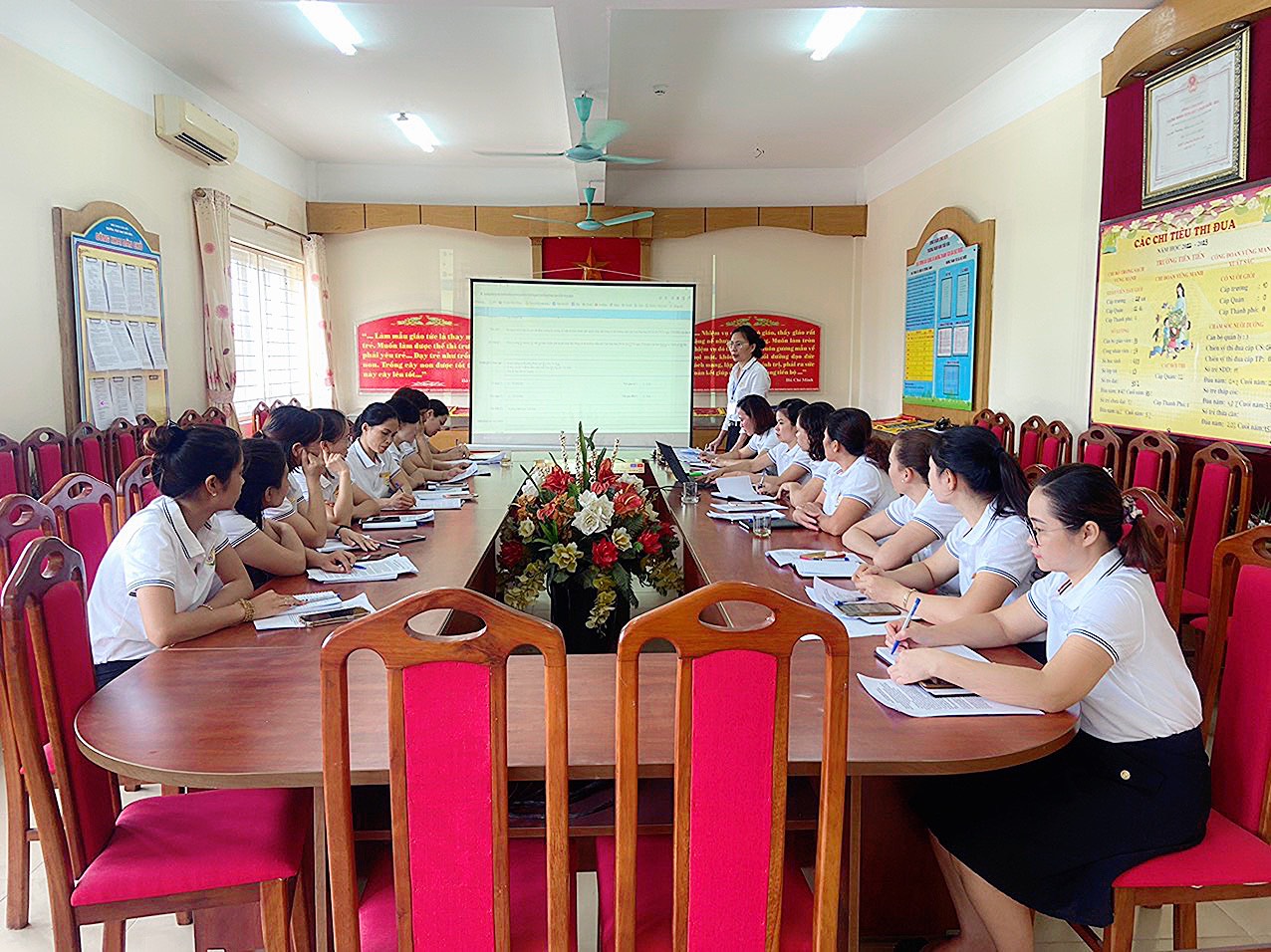 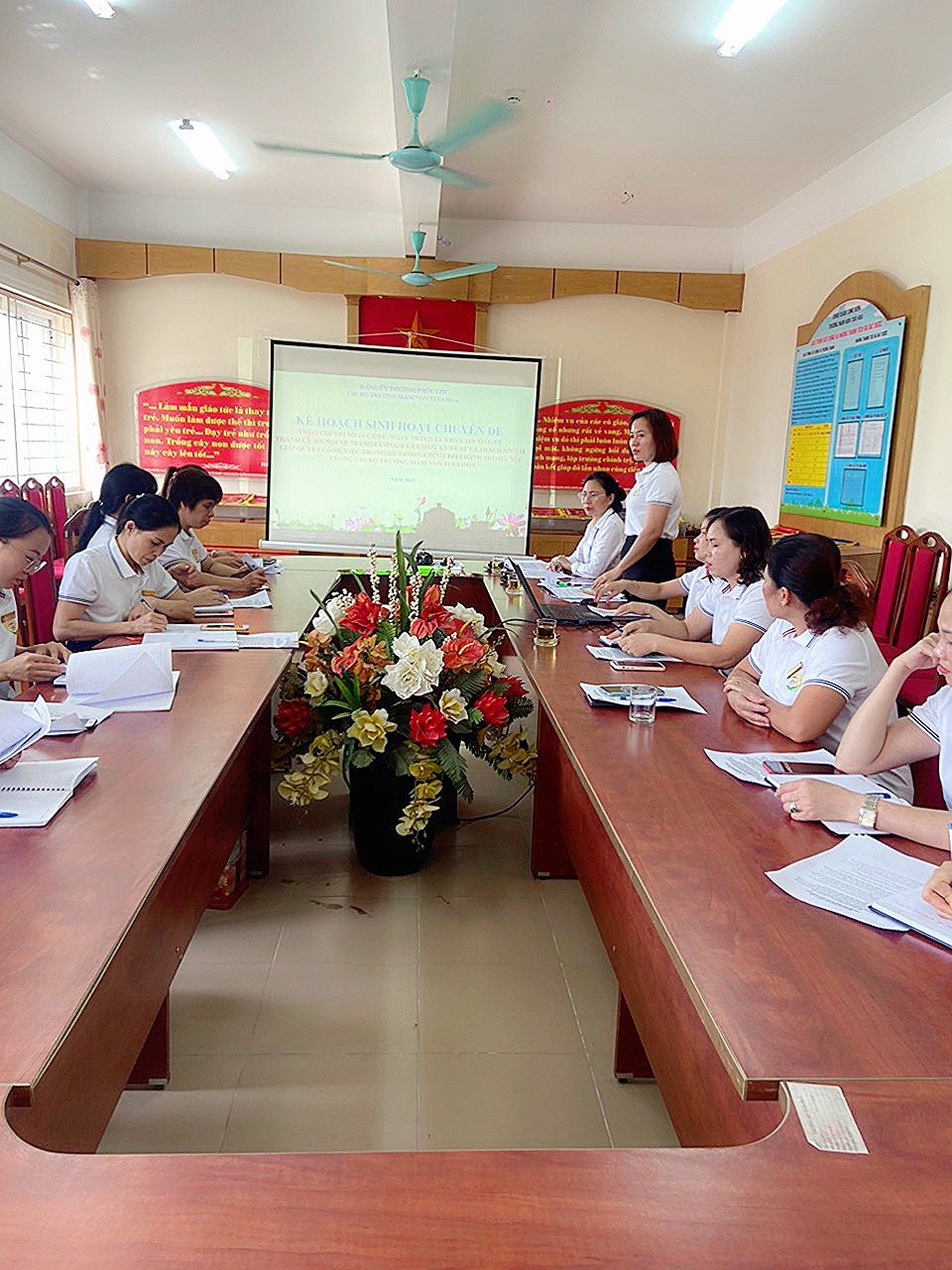 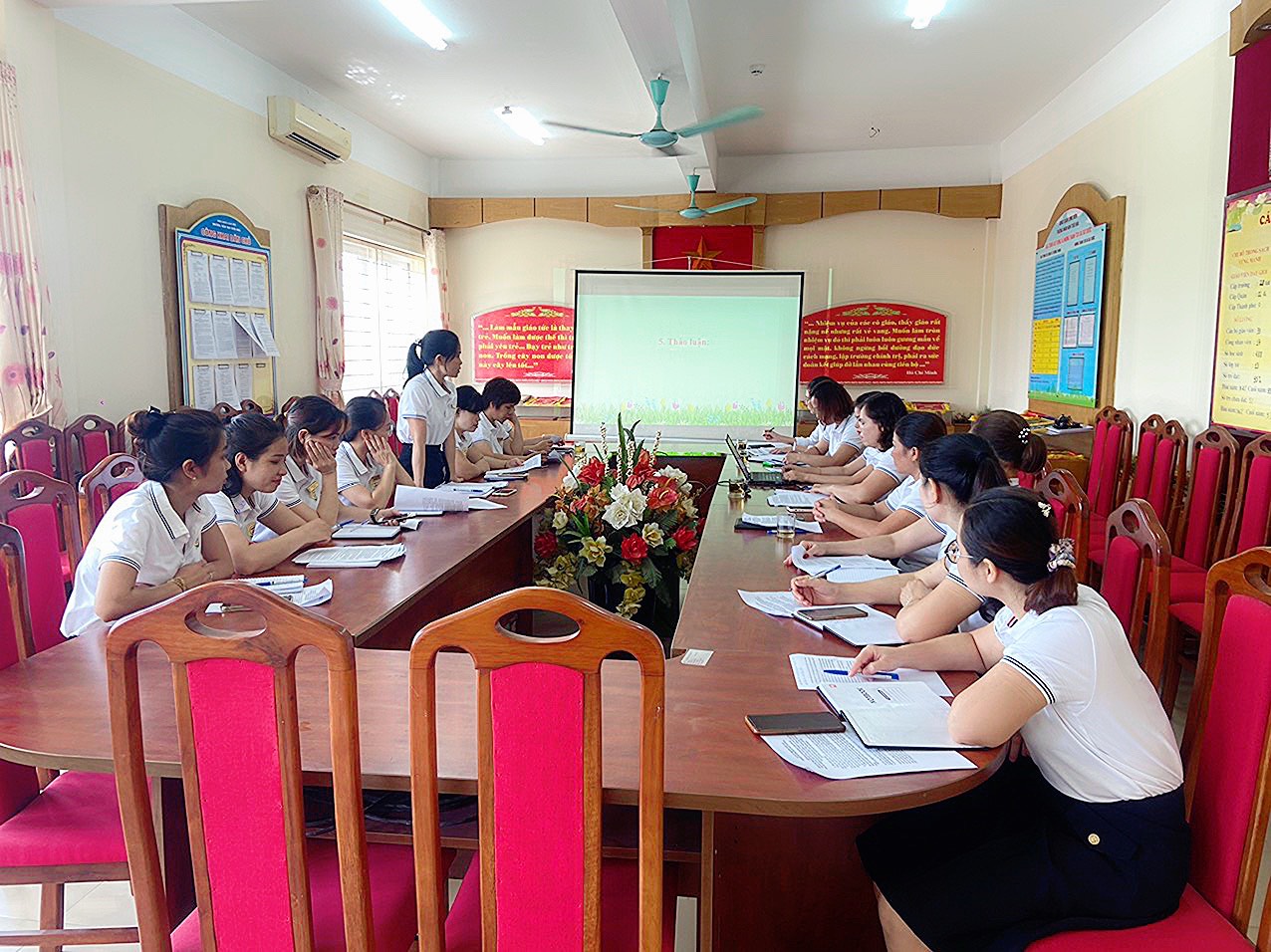 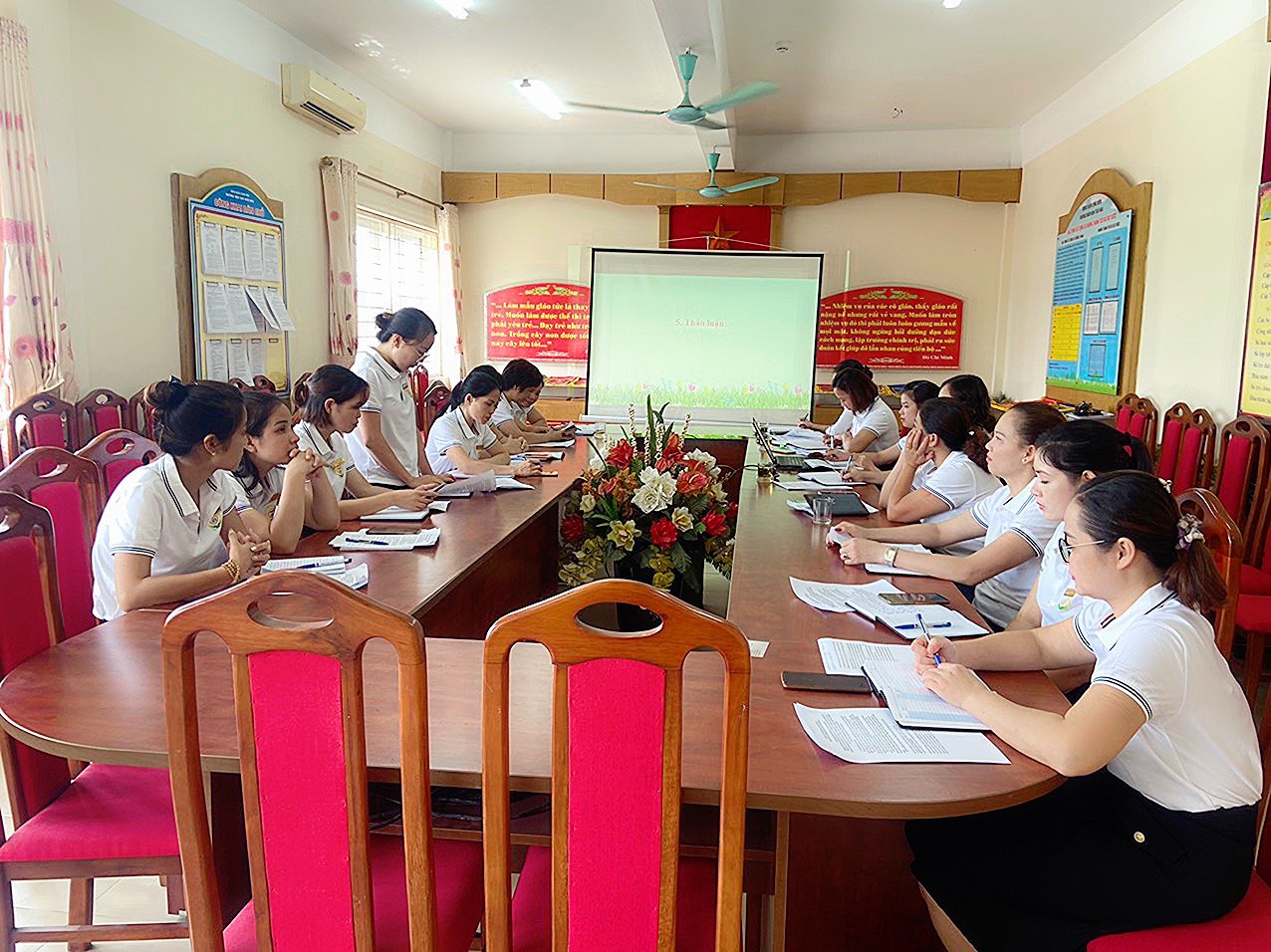 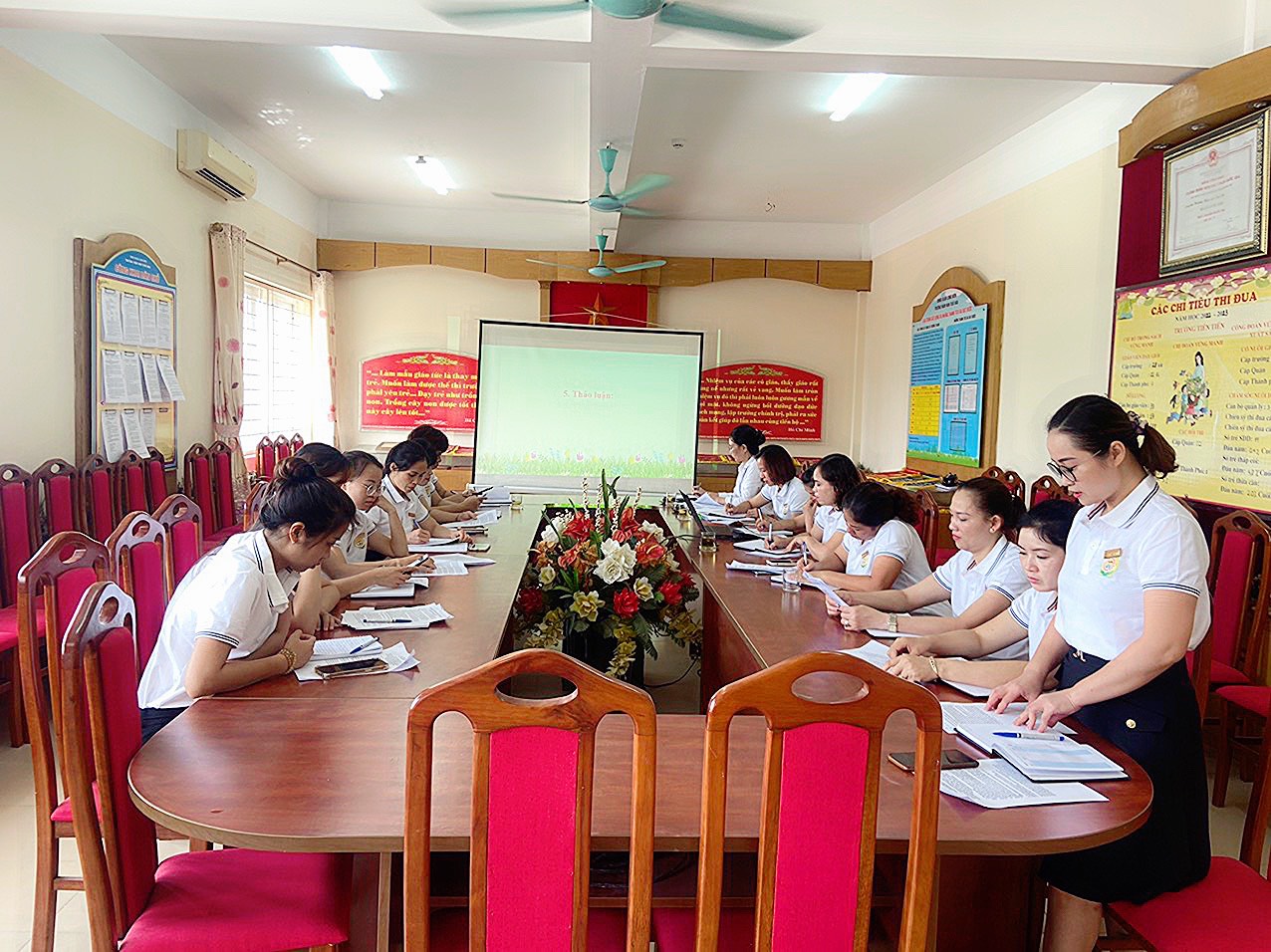 